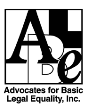 Position Available:Staff Attorney- Medical-Legal Partnership for ChildrenAdvocates for Basic Legal Equality, Inc. (ABLE), a non-profit regional law firm that provides high-quality legal assistance to low-income people and groups in western Ohio, seeks a resourceful, culturally competent attorney who would serve as an advocate for children in poverty with the Medical-Legal Partnership for Children in our Toledo office. Join the movement to transform public health! The Medical-Legal Partnership for Children combines the strengths of law and medicine to address systemic issues affecting children’s health. The Attorney will represent families and work with healthcare providers to develop creative strategies to improve health outcomes for children. The project is a collaboration between ABLE, Legal Aid of Western Ohio, Inc., and area children’s hospitals and clinics in Toledo.Requirements include:Membership in the Ohio Bar or ability to be admitted by motion or temporary certification. The ideal candidate will have at least 1 year of legal experience. Attorneys with recent bar admissions are encouraged to apply.Excellent legal, communication, leadership, and interpersonal skills, including working in collaborative and group environmentsFamiliarity with community lawyering and advocacy to change systemsAbility to relate well with and commitment to providing legal services to people with low incomesExperience in special education, housing, government benefits, or poverty law in general is highly preferred. Salary depends on relevant legal experience. Excellent fringe benefits, including health insurance and student loan repayment assistance. Remote work is likely, but court hearings, meetings with community partners, and client-based work in person is required. To Apply: If you are interested in applying for this position, please visit https://www.ablelaw.org/careers-with-able/ to submit your application by August 5, 2022. Position will remain open until filled.
 ABLE is an Equal Opportunity Employer and places a high value on diversity in our workplace, including diversity in race, ethnicity, gender, sexual orientation, age, and physical ability. We strive to create an environment welcoming to all individuals and we encourage applications from individuals traditionally underrepresented in the legal profession. Applicants requiring accommodation for the interview/application process should contact the recruitment coordinator at ablejobs@freelawyers.org.	